Une vie sans sourire1 Il protège du virus et rassure ceux que nous croisons. 2 Mais le masque fait, aussi, disparaître les sourires en chair et en muscles ! 3 Dans les magasins, collèges ou dans la rue, ce signe de bienveillance plus ou moins sincère, force vive de ce que les experts appellent la « communication non verbale », s’est envolé. 4 Avec cette perte (pour le bien de notre santé), c’est une partie de nos émotions faciales (…) s’éclipse. 5 « Le sourire permet souvent de jouer le rôle de lubrifiant social », résume la sémiologue Elodie Mielczareck, spécialiste du langage corporel. 6 Un simple mouvement des lèvres est capable de transmettre bien d’autres informations. 7 « Contrairement à ce que l’on pense, le sourire est moins associé à l’expression de la joie qu’à une situation qui nous échappe. 8 Il n’existe pas moins de dix-neuf classes de sourires différents, allant de la peur à la soumission, en passant par le fameux sourire énigmatique de Monna Lisa », explique l’autrice du livre « la Stratégie du caméléon » (Ed. Le Cherche-Midi). 9 Cette dissimulation de tout un panel de nos émotions peut avoir un impact sur nos échanges. 10 « Ne pas voir le sourire de votre interlocuteur vous déstabilise, car vous pouvez plus difficilement vous faire une représentation de ses intentions », décrypte-t-elle. 11 « Le sourire fait partie de l’accueil. 12 Quand on n’a plus cet élément, cela peut créer un malaise : on reçoit un message dont on n’est pas sûr », souligne la psychosociologue Dominique Picard, autrice de « Politesse, savoir-vivre et relations sociales » (Que sais-je ?).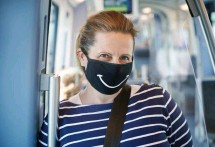 Frédéric Mouchon - Le Parisien - 26 mai 2020, p. 10Répondez aux questions de grammaire ci-dessous : (10 points)1 - Mettez la phrase 1 à l’imparfait.→2 - Mettez la phrase 2 au passé composé.→3 - Dans la phrase 3, avec quel sujet s’accorde le participe passé ?→4 - Dans la phrase 4, rajoutez le pronom relatif qui convient.→5 - Ecrivez la citation de la phrase 5 en commençant par « il est possible que ».→6 - Mettez la phrase 6 en relief.→7 - Reformulez la phrase 7 en remplaçant moins par plus tout en gardant le même sens.→8 - Dans la phrase 8, où se situe le sourire de Mona Lisa parmi les dix-huit autres ? □ Ne fait pas partie des dix-neuf classes de sourires.□ Avant la peur.□ Entre la peur et la soumission.□ Après la soumission.9 - Mettez la phrase 9 en relief.→10 - Quel est le sujet du verbe déstabiliser dans la phrase 10 ?→11 - Ecrivez la phrase 11 en commençant par « il faut que ». →12 - Quelle est la fonction de dont dans la phrase 9 ? □ Complément du verbe□ Complément du nom□ Complément de l’adjectifNOM Prénom : NOM Prénom : učo: GrammaireGrammaireGrammaireExamen - FJ2048 Practical Language 2 (Spring 2020)Date : 1er juin 2020Note :         /10